Requirements And Guidelines For Abstract(Title May be Maximum Two Lines if Needed)Presenting author's first name mid name initial. family name1, Second author's name as above2, ...1Department, University, Full Address, City, Country2Department, University, Full Address, City, CountryE-mail: Presenting author's e-mail addressThe abstract must not exceed one A4 page, including figures and references. Use font type Times New Roman, with single spaced lines throughout the abstract. The title of the paper (14 points, bold, all first letters caps, centered) could span two lines at maximum, and is followed by one blank line. Author(s)’s name(s) are written (11 points, centered) as indicated above. Names of different authors are separated by a comma; a superscript number after the family name is used, when necessary, to mark sequentially different affiliations/addresses. The presenting author’s name should be given as first name in the authors list and should be underlined. Authors’ affiliations (9 points, italic, centered) are written in separate lines when more than one affiliation is given. The last affiliation is followed by one blank line then the E-mail address of the presenting author is given (11 points, centered). Two blank lines follow, then the abstract text (10 points) is given. It is justified at either sides; paragraphs are not indented, only separated by one blank line. References should be indicated in the text [1,2] in square brackets [3] and listed at the end of the text (10 points) after the heading “References” given in a separate line (10 points, bold, left justification). Figure(s) and/or Scheme(s) should mentioned in the text, placed before the reference list, and centered. Figure(s)/Scheme(s) caption(s), if given, are 9 points and centered.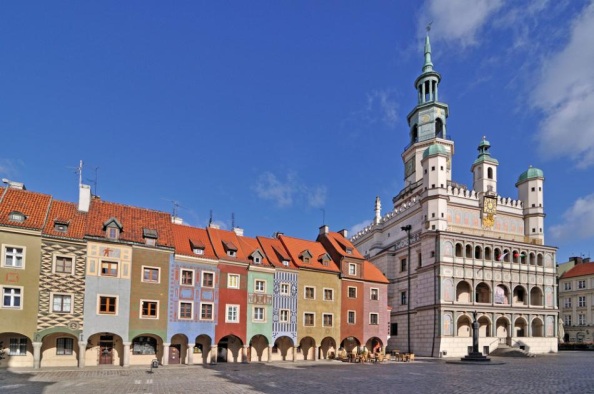 Figure 1: Times New Roman, 9 points.ReferencesA.A. Author, B.B. Author, C.C. Author, Journal Title year, volume, first page-last page.A.A. Author, B.B. Author, C.C. Author, Book Title, Publisher, city, year of publication.A.A. Author, B.B. Author, C.C. Author, Chapter Title, in: Book Title, Eds. X.X. Editor, Y.Y. Editor, Publisher, year, city; pages: first page-last page.